制表人：                               审核人：                                 制表日期：序号项    目    名    称单位数量说明备注1茶桌及茶椅套28马鞍桌120*60*70带2椅子 木质  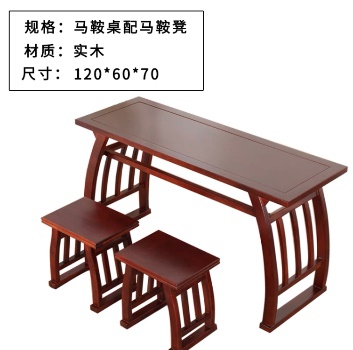 2茶叶柜(矮柜)个498cm×35cm×80cm木质  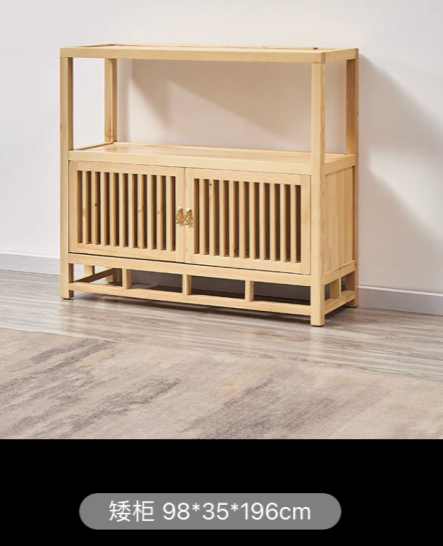 3茶叶柜(层架)个298cm×35cm×198cm 木质  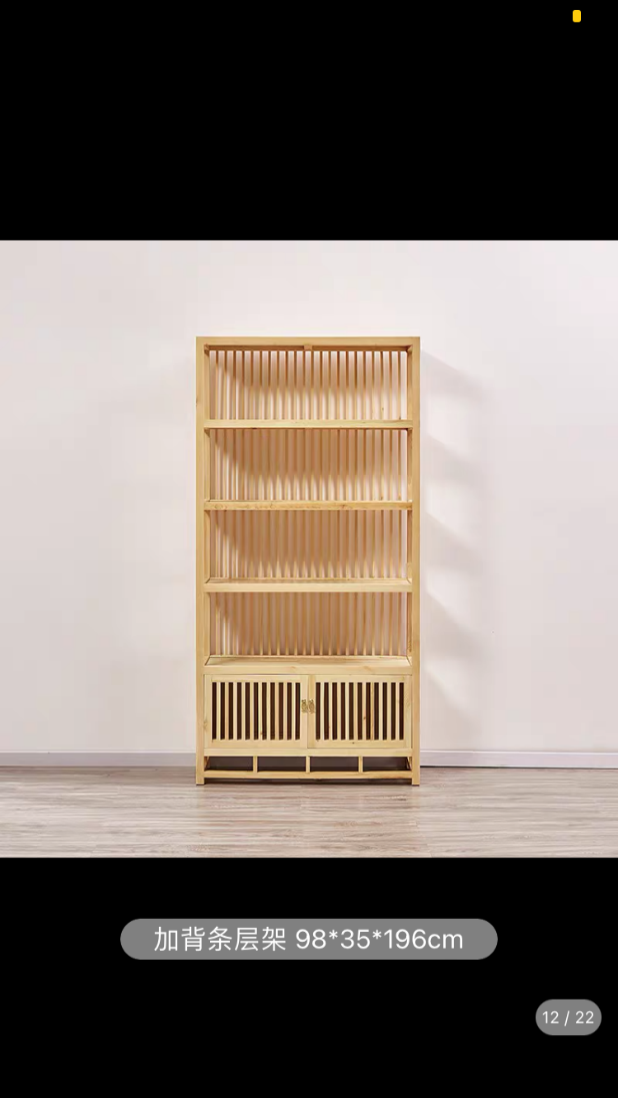 4高档茶桌椅套1木质 桌子280*95*75cm+流水系统+水缸+官帽椅1个+广岛椅3个+茶水柜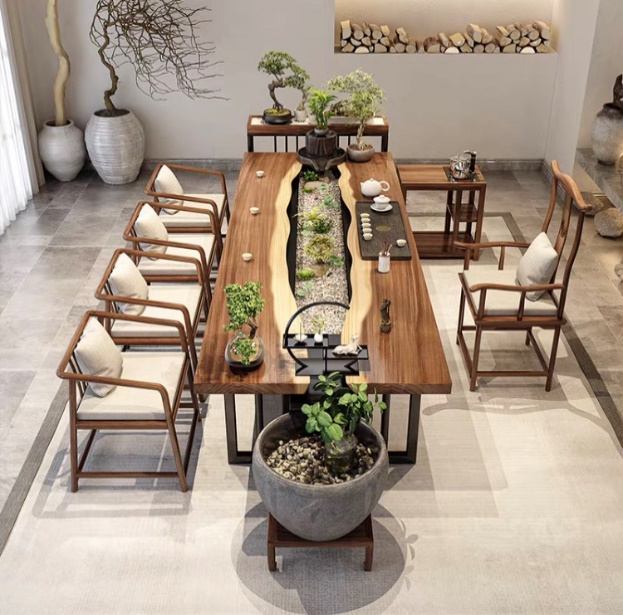 5电水壶套283L不锈钢内胆，底座可分离 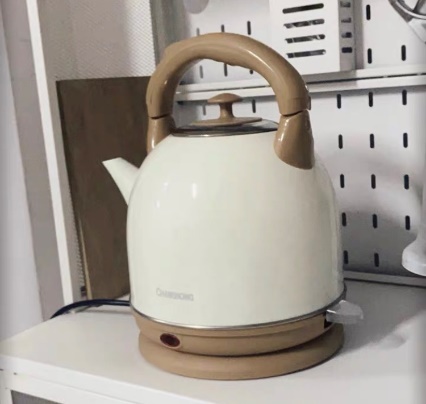 6实训服（男）套32M/L/XL/XXL各8套 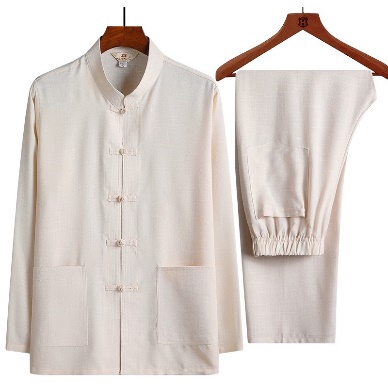 7实训服（女）套32L/XL/XXL/XXXL各8套 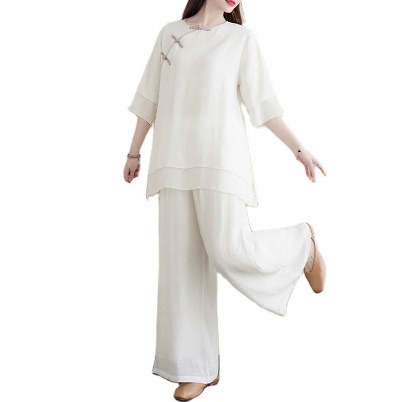 8茶巾条6040cm长*25cm宽 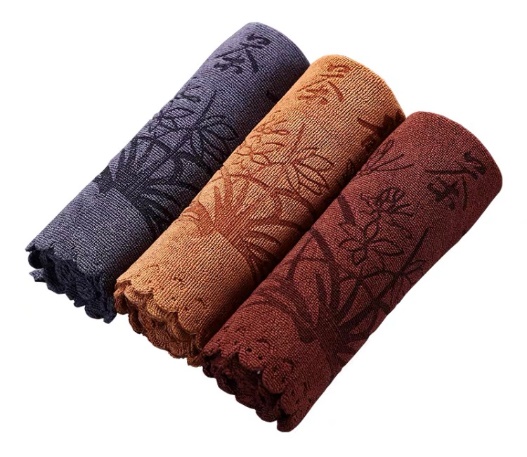 9废水桶个28塑料      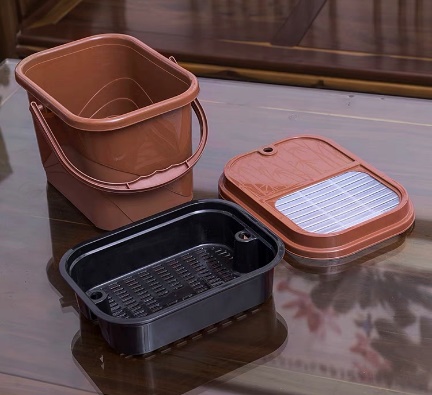 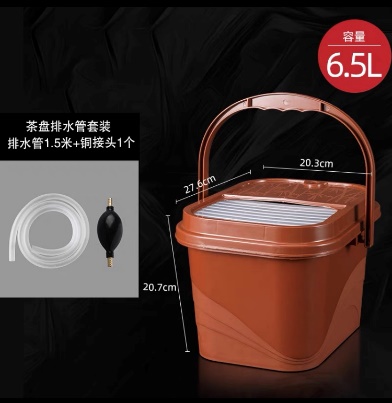 10评茶套装套10评茶盘1个、盖碗1个、瓷碗1个、瓷勺1把 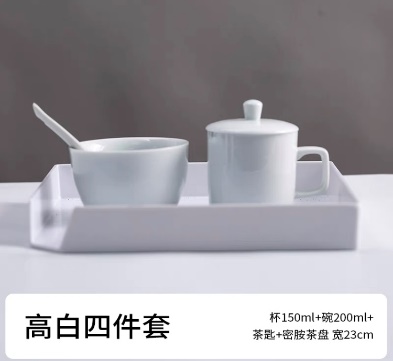 11紫砂壶冲泡套装套30材质：紫砂。茶壶1个、盖碗1个、闻香杯6个、品茗杯6个、公道杯1个、茶漏1个、茶海1个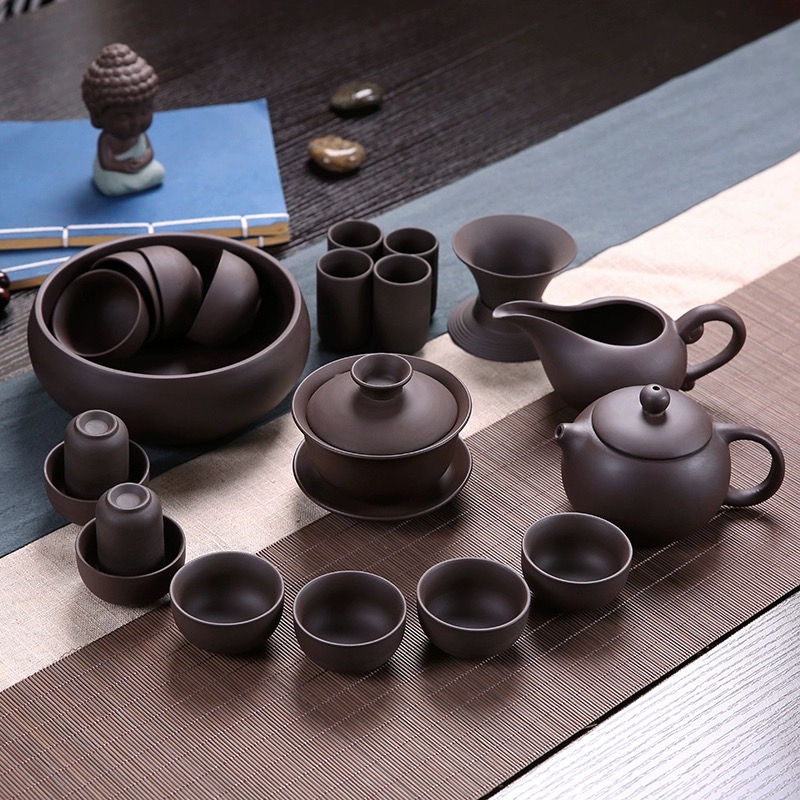 12盖碗冲泡套装套30陶瓷，盖碗1个、品茗杯8个、公道杯1个、茶漏1个 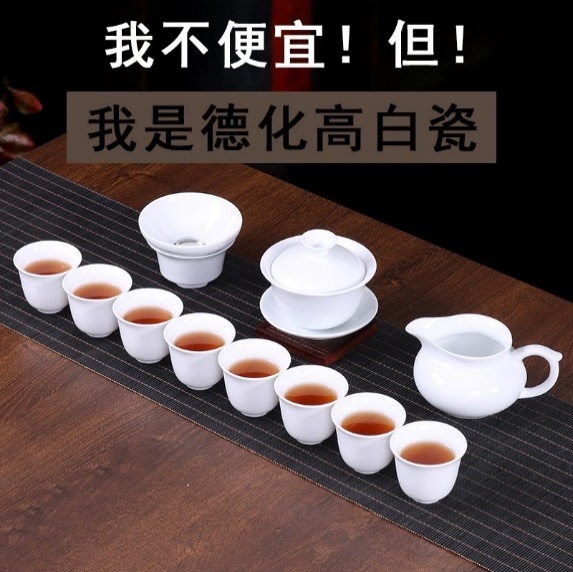 13玻璃杯个120玻璃310ml 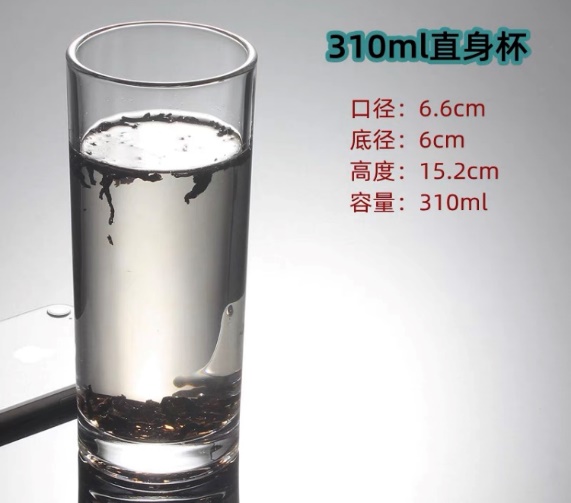 14杯托（圆盘）套30竹木8个圆盘+框架 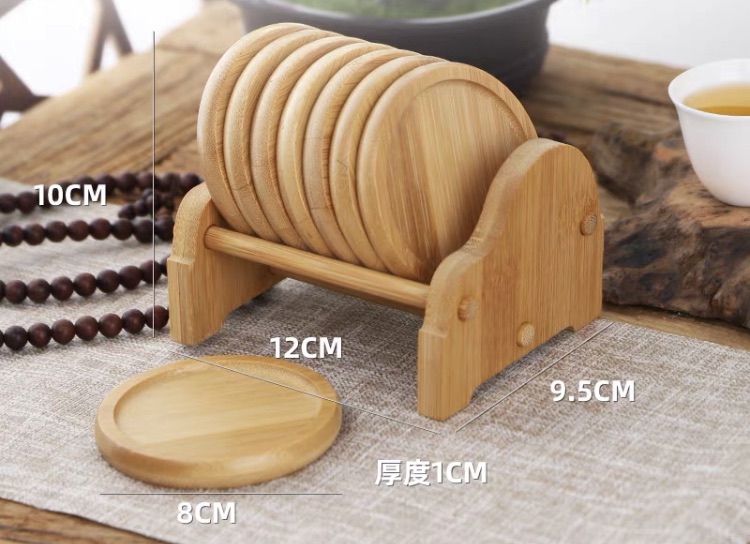 15杯垫（长方形）套30竹木6个长方形+框架   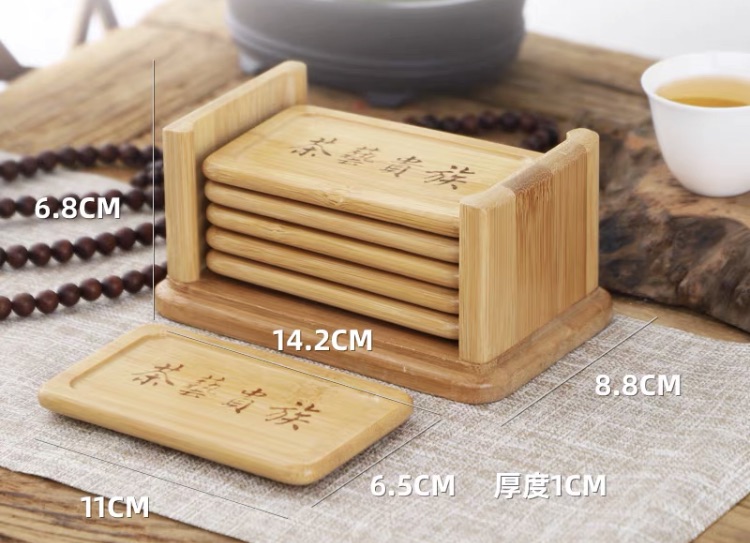 15茶道六君子套30竹木     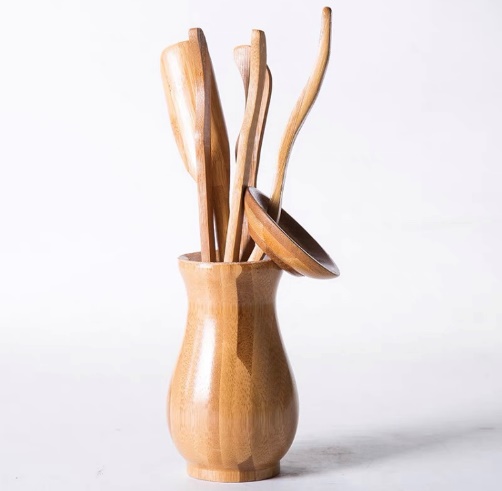 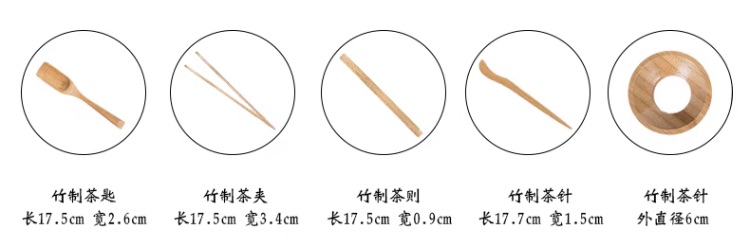 16茶叶罐个40铝制  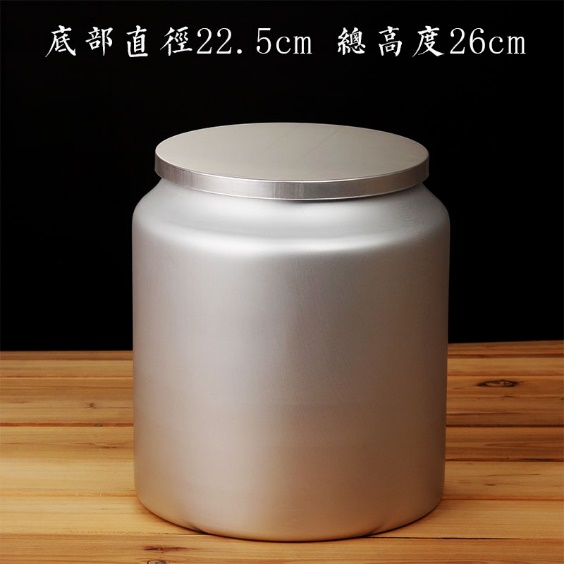 17茶荷个30陶瓷      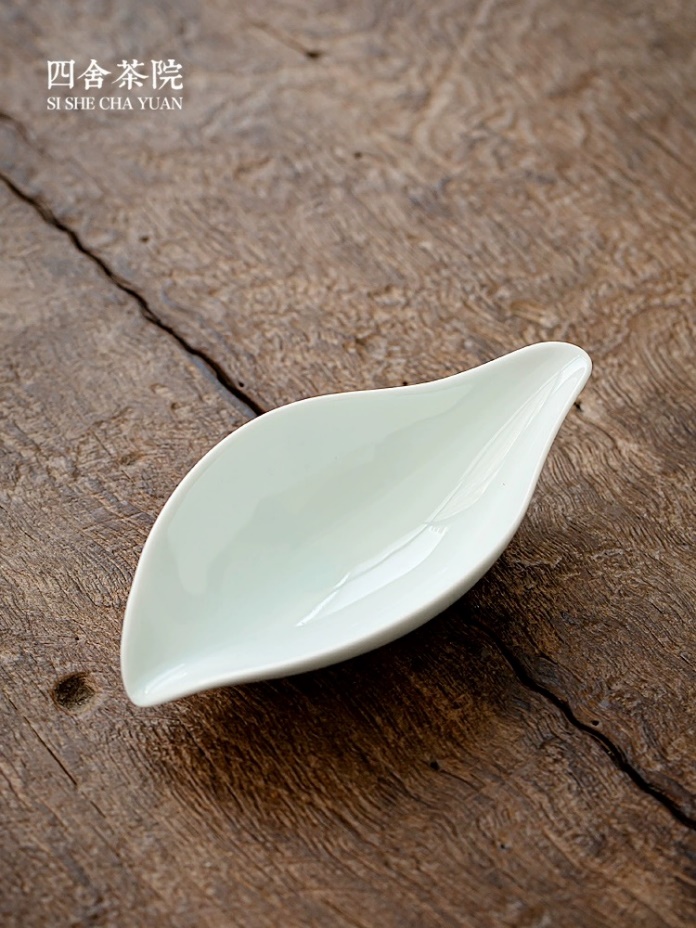 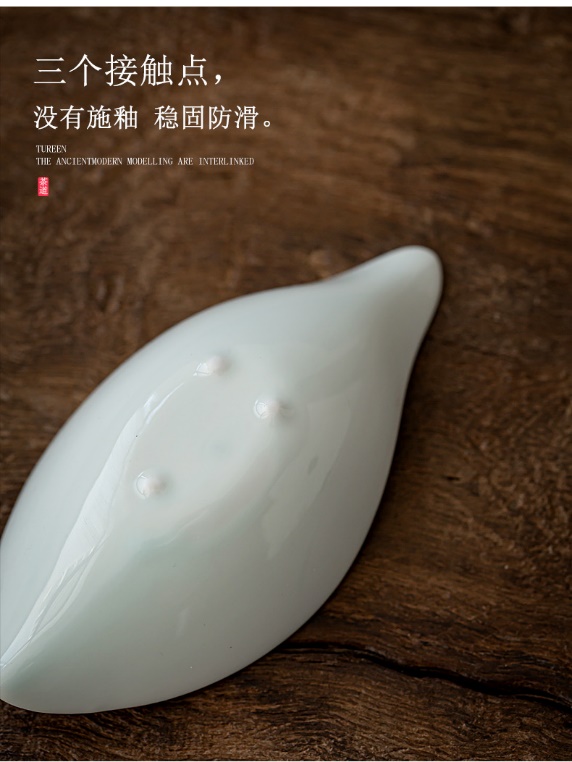 18水壶个300.9L水壶   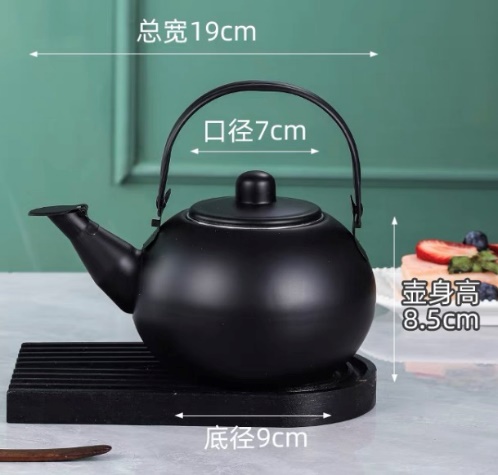 19茶博士个3043cm*28cm*6cm    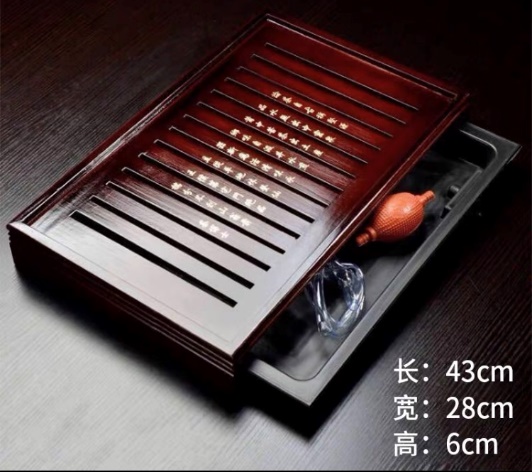 